ORTHO 13					Écrire le début des mots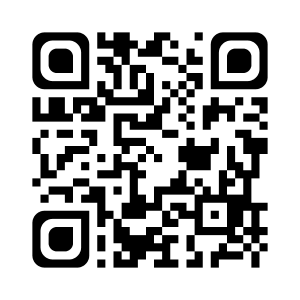 Les mots à préfixe en i-- Pour écrire le contraire de certains mots, on utilise des préfixes en i-.Ex : 	connu  inconnu	possible  impossible- Devant la plupart des mots, on utilise in-.Ex : 	juste  injuste - Devant un mot commençant par l, on utilise il- : il y a donc deux l.Ex : 	lisible  illisible- Devant un mot commençant par m, b, p, on utilise im- (si le mot commence par m il y a donc deux m).Ex : 	précis  imprécis	mangeable  immangeableEx : 	réel  irréelLes mots en ap-, ac-, af-, ef-, of-- Les mots commençant par ap- s’écrivent avec deux p.Exemples : 	applaudir, approcher...Exceptions : 	apercevoir, aplatir, apaiser, apéritif...- Les mots commençant par ac- s’écrivent avec deux c.Exemples : 	accueil, accepter...Exceptions : 	acrobate, acacia, académie, acajou, acompte...- Les mots commençant par af-, ef-,et of- s’écrivent avec deux f.Exemples : 	affaire, affiner, effet, effrayer, office, offre...Exceptions : 	Afrique, africain, afin...Je sais ma leçon si…ORTHO 13 Je sais écrire les mots ayant un début particulier.